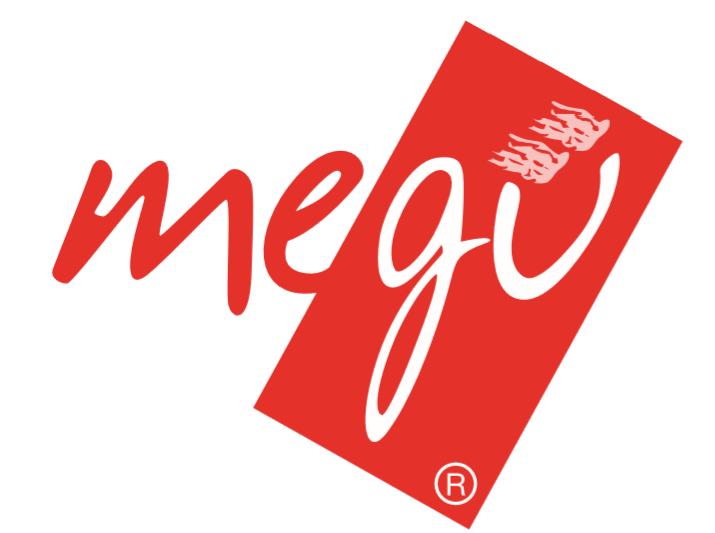 Online Sipariş Adımlarımız aşağıdaki gibidir. https://www.satis.megugiyim.com/index.php?route=account/login linkinden siteye giriş yapılıp1.Adım: ÜyelikYeni Müşteriyim kısmından Müşteri Grubundan OKAN KOLEJİ’ni seçip Üyelik Bilgileri Formu’nu doldurup kendi oluşturacağınız Parola (Şifre) İle üyelik işlemlerinin tamamlanması.Kayıtlı Müşteriler için Oturum Açma Bilgileri:E-posta adresinizi, şifrenizi ve okul kodunuzu yazarak, oturum açabilirsiniz.Okan Koleji Okul Kodu: 20202.Adım: Ürün Görüntüleme ve Sipariş OluşturmaOkul Online Satış sekmesi altında sol menüde çıkan “ANA SINIFI”, “1.-8. SINIF”, “LİSE” bölümünden istediğiniz sınıf gruplarına ait ürünleri görüntüleyebilirsiniz.3.Adım: ÖdemeÖdeme adımında Banka Havalesi/EFT veya kredi kartı ile güvenli ödeme seçenekleriyle alışverişinizi tamamlayabilirsiniz.İletişim Bilgileri: Müzeyyen Benli (MEGÜ GİYİM Satış Sorumlusu):0553-610-46-91, 0212-520-15-17TARİHOnlineYüzyüze SatışTARİHSatış,14 Ağustos-25 Ağustos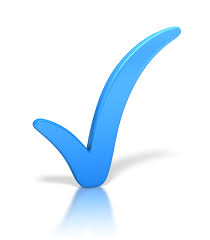 28 Ağustos-2 Eylül(Pazar günü hariç)Satış Saatleri: 09:30-12:30 /13:00-17:00                               ( Öğle arası: 12:30-13:00 )Eğitim Öğretim yılı boyunca6 Eylül itibariyle seneboyunca